P.E.I.PIANO EDUCATIVO INDIVIDUALIZZATO	Per allievi con Disabilità - Legge 104/1992A.S. ________Alunno/a:                                                                     Classe:	Indirizzo: Coordinatore di classe: Referente/i  sostegno: Coordinatore GLI:   La compilazione del PEI è effettuata dopo un periodo di osservazione dell’allievo, entro il primo trimestre. Il PEI viene deliberato dal Consiglio di classe, dai docenti e dalla famiglia.   La compilazione del PEI può essere parziale o completa in funzione delle informazioni reperibili dalla documentazione disponibile dell'alunno, dai contatti con la famiglia e dalle risultanze di quanto osservato direttamente in ambito scolastico.(MDL 2014)IndiceSEZIONE A ............................................................................................................................Dati Anagrafici e Informazioni Essenziali di Presentazione dell’AllievoSEZIONE B  ..................................................................................................................................... Scheda Rilevazione dei bisogni educativi e delle competenze acquisite (punti di forza)SEZIONE C ....................................................................................................................................... C.1	Osservazione di Ulteriori Aspetti Significativi.......................................................................... C.2	PROGRAMMAZIONE ............................................................................................................. SEZIONE D - INTERVENTI EDUCATIVI E DIDATTICI .................................................................. Strategie di Personalizzazione/IndividualizzazioneSEZIONE E - - Parametri e Criteri per la Verifica/Valutazione.......................................................... INDICAZIONI GENERALI PER LA VERIFICA/VALUTAZIONE.................................................... SEZIONE A(Dati Anagrafici e Informazioni Essenziali di Presentazione dell’Allievo)Cognome e nome allievo/a:             Luogo di nascita:            	Data:	     /      /  	Lingua madre: Eventuale bilinguismo:Sensoriale	Psicofisico	Legge 104/1992 - art. 3 (comma _) Necessita di Assistenza Specialistica di tipo:  DIFFICOLTA' PREVALENTI2. INFORMAZIONI GENERALI FORNITE DALLA FAMIGLIA / ENTI AFFIDATARIComposizione nucleo familiare:Note:SEZIONE B - Scheda di rilevazione	Qualif. ICFAlunno:	1	2	3	4PROBLEMANESSUN PROBLEMA Punto di forzaPROBLEMANESSUN PROBLEMA Punto di forzaSEZIONE CC.1	Osservazione di Ulteriori Aspetti SignificativiAPPRENDIMENTO DELLE LINGUE STRANIEREPronuncia difficoltosaDifficoltà di acquisizione degli automatismi grammaticali di baseDifficoltà nella scritturaDifficoltà acquisizione nuovo lessicoNotevoli differenze tra comprensione del testo scritto e oraleNotevoli differenze tra produzione scritta e oraleAltro:INFORMAZIONI GENERALI FORNITE DALL’ALUNNO/STUDENTEInteressi, difficoltà, attività in cui si sente capace, punti di forza, aspettative, richieste…TIPOLOGIA DELLA CLASSE (numero alunni, etc.)C.2	PROGRAMMAZIONE DIDATTICO-EDUCATIVA PERSONALIZZATA  TIPOLOGIA PEISEMPLIFICATO - O.M. n°90/2001 art. 15 (comma 2, 3) DIFFERENZIATO - O.M. n°90/2001 art. 15 (comma 4)  AREE DI INTERVENTOArea linguistico-espressivaArea scientificaArea tecnico-praticaArea psicomotoria  ORARIO (riportare le materie - tra queste evidenziare le ore di attività con sostegno)1aEventuali note riferite ai punti precedenti (passaggio da una tipologia all'altra del PEI, aree di intervento combinate, problematiche relative all'orario, ai mezzi di trasporto, etc...):  OBIETTIVI (per entrambe le tipologie di PEI)   Obiettivi generali trasversali:   Favorire la conoscenza di sésviluppare la capacità di indagare su proprie abilità, interessi, aspettative, limiti.   Motivare all’apprendimentoesplicitare l’itinerario formativo rendendo i ragazzi consapevoli delle finalità, degli obiettivi da raggiungere, dei processi, delle difficoltà.   Sapersi confrontare con gli altripotenziare forme di comunicazione interpersonale   Essere capace di assumersi responsabilità partecipazione attiva al proprio processo formativo essere puntuali nello svolgimento del lavoro assegnato saper rispettare le normesaper lavorare in gruppo   Obiettivi cognitivi trasversali:	(Potenziamento delle abilità di base)Ascoltare  atteggiamento di disponibilità all’ascolto  richiamare alla mente quanto già sa  formulare domande su quanto verrà ascoltato  mantenere un atteggiamento di ascolto per un tempo adeguato  prestare attenzione, non interrompe chi parla  comprendere globalmente un testo ascoltato  saper rispondere a domande  individuare parole chiave  essere capace di ascolto attivo  formulare domande pertinenti: individua ciò che ha capito e confronta il nuovo con quanto già sa  formulare ipotesi di interpretazioneParlare  saper organizzare un discorso seguendo un ordine logico-temporale  saper  selezionare  lessico,  registro,  prosodia,  in  relazione  alle  diverse situazioni comunicative  saper riferire in forma chiara quanto appreso  saper intervenire in modo appropriato in una discussione  saper  riutilizzare,  almeno  in  forma  essenziale,  i  lessici  specifici  delle diverse disciplineLeggere  saper orientarsi in un testo utilizzando indici, paragrafi, capoversi  saper usare diverse strategie di lettura  saper ricercare un’informazione  comprendere le prestazioni richieste da un testo regolativo  comprendere il testo di un esercizio o di un problema  comprendere le informazioni esplicite di un testo narrativo referenziale  comprensione analitica  distinguere tra informazioni principali ed informazioni secondarie  individuare la struttura di un testo  comprensione inferenziale  comprendere  informazioni  implicite  utilizzando  il  contesto  e  la  propria enciclopedia personale  comprendere la maggior parte dei termini letti  comprendere un termine non conosciuto utilizzando il contesto  individuare parole chiave  individuare i termini che non capisceScrivere  saper produrre testi adeguati alle diverse situazioni comunicative  saper riferire in forma chiara quanto appreso e saper formulare risposte ad un questionario  saper utilizzare in modo chiaro le strutture morfo-sintattiche  saper riutilizzare, almeno in forma essenziale, il lessico specifico  saper prendere appuntiSapersi orientare nell’ambito delle conoscenze acquisite  saper ricercare dati  riconoscere punti di confluenza dei saperi  saper riutilizzare strumenti cognitivi appresi in contesti diversi  saper storicizzare  saper matematizzare semplici situazioni problematiche:  operare scelte di metodo  identificare l’obiettivo, le risorse  scegliere un procedimento, darne conto  confrontare, valutare le varie risposteCapacità di osservare  individuare gli elementi di ciò che osserva  classificare gli elementi in categorie note (forme,misure…)  formulare ipotesi di interpretazione (disegno professionale)Sapersi orientare nell’indagine del reale  diventare attenti nell’osservazione delle realtà attuali  individuare legami tra sapere ed esperienza  individuare legami tra passato/presente, vicino/lontano, generale/particolare. ( i metodi della conoscenza non sono assoluti, ma legati al campo di applicazione)   Obiettivi comportamentali - trasversali  favorire la conoscenza di sé (le proprie difficoltà…)  motivare all’apprendimento (imparare ad apprendere, acquisire strategie ed abilità efficaci)  sapersi confrontare con gli altri (relazionarsi e comunicare in modo assertivo)  sapersi  assumere  responsabilità  (cooperative  learning,  team-teaching,  making decision).SEZIONE - PEI SemplificatoUn programma minimo, con la ricerca dei contenuti essenziali delle discipline;Un  programma  equipollente  con  la  riduzione  parziale  e/o  sostituzione  dei  contenuti, ricercando la medesima valenza formativa (art. 318 del D.L.vo 297/1994).(Sia per le verifiche che vengono effettuate durante l’anno scolastico, sia per le prove che vengono effettuate in sede d’esame, possono essere predisposte prove equipollenti, che verifichino il livello di preparazione culturale e professionale idoneo per il rilascio del diploma di qualifica o della maturità). Si prevedono le seguenti prove equipollenti:MEZZI DIVERSI:  le	prove	possono	essere	ad	esempio	svolte	con	l’ausilio	di apparecchiature informatiche (vedi DSA).MODALITA’ DIVERSE: il Consiglio di Classe può predisporre prove utilizzando modalità diverse (es. Prove strutturate: risposta multipla, Vero/Falso, ecc.).CONTENUTI  DIFFERENTI  DA  QUELLI  PROPOSTI  DAL  MINISTERO:  il  Consiglio  diClasse entro  il 15  Maggio  predispone una prova  studiata  ad  hoc o trasformare le prove del Ministero in sede d’esame (la mattina stessa). (Commi 7e 8 dell’art. 15 O.M. n. 90 del 21/5/ 2001, D.M. 26/8/81, art. 16L. 104/92 , parere del Consiglio di Stato n. 348/91).TEMPI PIÙ LUNGHI nelle prove scritte ( comma 9 art. 15 dell’O.M. 90, comma 3 dell’art.318 del D.L.vo n. 297/94).Si richiede la presenza di assistenti all’autonomia e comunicazione durante lo svolgimento solo come facilitatori della comunicazione (D.M. 25 maggio 95, n.170).SEZIONE - PEI DifferenziatoGRIGLIA DI VALUTAZIONELa griglia è da considerarsi come uno strumento di valutazione in itinere dei processi cognitivi dell'alunno che segue una programmazione differenziata.Se	l'alunno	non	raggiunge	gli	obiettivi	minimi	prefissati,	bisogna	adeguare	laprogrammazione alle sue reali capacità e pertanto la proposta di voto di fine anno non potrà essere inferiore al 6. Si concorda con la famiglia e con l'alunno:Nelle attività di studio l’allievo:è seguito da un Tutor nelle discipline:on cacdenza:quotidiana	bisettimanale	settimanale	quindicinaleè seguito da familiariricorre all’aiuto di  compagni utilizza strumenti compensativi altro:Strumenti da utilizzare nel lavoro a casastrumenti informatici (pc, videoscrittura con correttore ortografico,…)tecnologia di sintesi vocale appunti scritti al pc registrazioni digitalimateriali multimediali (video, simulazioni…)testi semplificati e/o ridotti fotocopieschemi e mappe altro:Attività  scolastiche individualizzate programmateattività di recuperoattività di consolidamento e/o di potenziamento attività di laboratorioattività di classi aperte (per piccoli gruppi)attività curriculari all’esterno dell’ambiente scolastico attività di carattere culturale, formativo, socializzante altro:                                                          SEZIONE D -  INTERVENTI EDUCATIVI E DIDATTICI                                                           D.1: STRATEGIE DI PERSONALIZZAZIONE/INDIVIDUALIZZAZIONE                                                                                                  (PEI semplificato)(PEI differenziato)INDICAZIONI  GENERALI PER LA VERIFICA/VALUTAZIONE	Valutare per formare (per orientare il processo di insegnamento-apprendimento)	Valorizzare  il  processo  di  apprendimento  dell’allievo  e  non  valutare  solo  il prodotto/risultato	Predisporre verifiche scalari	Programmare e concordare con l’alunno le verifiche	Prevedere verifiche orali a compensazione di quelle scritte (soprattutto per la lingua straniera) ove necessario	Far usare strumenti e mediatori didattici nelle prove sia scritte sia orali	Favorire  un  clima  di  classe  sereno  e  tranquillo,  anche  dal  punto  di  vista dell’ambiente fisico (rumori, luci…)	Rassicurare sulle conseguenze delle valutazioniPROVE SCRITTE	Predisporre verifiche scritte accessibili, brevi, strutturate, scalari	Facilitare la decodifica della consegna e del testo	Valutare tenendo conto maggiormente del contenuto che della formaPROVE ORALI	Gestione dei tempi nelle verifiche orali	Valorizzazione del contenuto nell’esposizione orale, tenendo conto di eventuali difficoltà espositiveLe parti coinvolte si impegnano a rispettare quanto condiviso e concordato, nel presente PEI, per il successo formativo dell'alunno.FIRMA DEI DOCENTIFIRMA DEI GENITORIEBOLI, lì  	__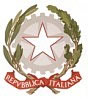 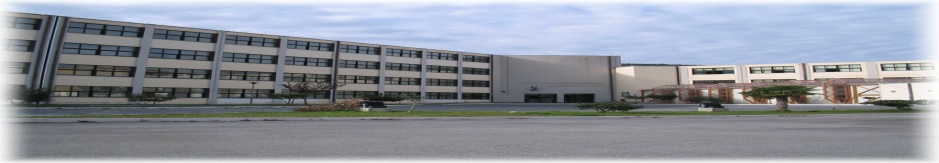 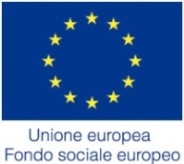 LICEO SCIENTIFICO STATALE “A.GALLOTTA” AUTONOMIA N. 60VIA CADUTI DI BRUXELLES - 84025 EBOLI (SA) - Tel. e Fax 0828 367503C.F. 82003690656 - Cod. min. SAPS01000GSito web: www.liceogallotta.gov.it - e mail: liceogallotta@virgilio.itLICEO SCIENTIFICO STATALE “A.GALLOTTA” AUTONOMIA N. 60VIA CADUTI DI BRUXELLES - 84025 EBOLI (SA) - Tel. e Fax 0828 367503C.F. 82003690656 - Cod. min. SAPS01000GSito web: www.liceogallotta.gov.it - e mail: liceogallotta@virgilio.itLICEO SCIENTIFICO STATALE “A.GALLOTTA” AUTONOMIA N. 60VIA CADUTI DI BRUXELLES - 84025 EBOLI (SA) - Tel. e Fax 0828 367503C.F. 82003690656 - Cod. min. SAPS01000GSito web: www.liceogallotta.gov.it - e mail: liceogallotta@virgilio.itDIAGNOSI FUNZIONALEComponentiNrEtàNoteGenitoriFratelliSorelleAltriAREA COGNITIVALetturaVelocitàAREA COGNITIVALetturaCorrettezzaAREA COGNITIVALetturaComprensioneAREA COGNITIVAScrittura sotto dettaturaScritturaAREA COGNITIVAScrittura sotto dettaturaErrori fonologiciAREA COGNITIVAScrittura sotto dettaturaErrori non fonologiciAREA COGNITIVAScrittura sotto dettaturaErrori foneticiAREA COGNITIVAProduzione autonomaAderenza consegnaAREA COGNITIVAProduzione autonomaStruttura morfo-sintatticaAREA COGNITIVAProduzione autonomaStruttura testualeAREA COGNITIVAProduzione autonomaCorrettezza ortograficaAREA COGNITIVAProduzione autonomaUso punteggiaturaAREA COGNITIVAGrafiaGrafia leggibileAREA COGNITIVAGrafiaTratto graficoAREA COGNITIVACalcoloDifficoltà visuospazialiAREA COGNITIVACalcoloCapacità di recupero di fatti numericiAREA COGNITIVACalcoloAutomatizzazione dell'algoritmo proceduraleAREA COGNITIVACalcoloErrori di processamento numericoAREA COGNITIVACalcoloUso degli algoritmi di base del calcoloAREA COGNITIVACalcoloCapacità di ProblemSolvingAREA COGNITIVACalcoloComprensione del testo di un problemaAREA COGNITIVAProprietà linguisticaDifficoltà nella strutturazione della fraseAREA COGNITIVAProprietà linguisticaDifficoltà nel reperimento lessicaleAREA COGNITIVAProprietà linguisticaDifficoltà nell'esposizione oraleAREA COGNITIVAMemoriaDifficoltà nel memorizzare categorizzazioniAREA COGNITIVAMemoriaDiff. nel memorizzare formule, strutt. grammaticali, algoritmiAREA COGNITIVAMemoriaDifficoltà nel memorizzare sequenze e procedureAREA COGNITIVAPrassieDifficoltà di esecuzioneAREA COGNITIVAPrassieDifficoltà di pianificazioneAREA COGNITIVAPrassieDifficoltà di programmazione e progettazione1lieve2moderato3grave4completoSEZIONE B - Scheda di rilevazioneSEZIONE B - Scheda di rilevazioneQualif. ICFAlunno:1	2	3	4AREA RELAZIONALEManifesta difficoltà nel rispetto delle regoleAREA RELAZIONALEManifesta difficoltà nel mantenere l'attenz. durante le spiegazioniAREA RELAZIONALENon svolge regolarmente i compiti a casaAREA RELAZIONALENon esegue le consegne che gli vengono proposte in classeAREA RELAZIONALEManifesta difficoltà nella comprensione delle consegne proposteAREA RELAZIONALEFa domande non pertinenti all'insegnante / educatoreAREA RELAZIONALEDisturba lo svolgimento delle lezioni (distrae i compagni, ecc.)AREA RELAZIONALENon presta attenzione ai richiami dell'insegnante / educatoreAREA RELAZIONALEManifesta difficoltà a stare fermo nel proprio bancoAREA RELAZIONALESi fa distrarre dai compagniAREA RELAZIONALEManifesta timidezzaAREA RELAZIONALEViene escluso dai compagni dalle attività scolasticheAREA RELAZIONALEViene escluso dai compagni dalle attività di giocoAREA RELAZIONALETende ad autoescludersi dalle attività scolasticheAREA RELAZIONALETende ad autoescludersi dalle attività di gioco / ricreativeAREA RELAZIONALENon porta a scuola i materiali necessari alle attività scolasticheAREA RELAZIONALEHa scarsa cura dei materiali per le att. scolast. (propri e della scuola)AREA RELAZIONALEDimostra scarsa fiducia nelle proprie capacitàAREA SOCIO FAMIGL.Contesto familiare problematicoAREA SOCIO FAMIGL.Difficoltà della famiglia nel seguire l'alunnoAREA SOCIO FAMIGL.Difficoltà socio-economicheAREA SOCIO FAMIGL.Frequenta ambienti extrascolastici deprivati / devianti1lieve2moderato3grave4completoMOTIVAZIONEMOTIVAZIONEMOTIVAZIONEMOTIVAZIONEMOTIVAZIONEMOTIVAZIONEPartecipazione al dialogo educativoMoltoAdeguataMoltoAdeguataAdeguataPocoAdeguataNon adeguataConsapevolezza delle proprie difficoltàMoltoAdeguataMoltoAdeguataAdeguataPocoAdeguataNon adeguataConsapevolezza dei propri punti di forzaMoltoAdeguataMoltoAdeguataAdeguataPocoAdeguataNon adeguataAutostimaMoltoAdeguataMoltoAdeguataAdeguataPocoAdeguataNon adeguataATTEGGIAMENTI  E COMPORTAMENTI  RISCONTRABILI A SCUOLAATTEGGIAMENTI  E COMPORTAMENTI  RISCONTRABILI A SCUOLAATTEGGIAMENTI  E COMPORTAMENTI  RISCONTRABILI A SCUOLAATTEGGIAMENTI  E COMPORTAMENTI  RISCONTRABILI A SCUOLAATTEGGIAMENTI  E COMPORTAMENTI  RISCONTRABILI A SCUOLAATTEGGIAMENTI  E COMPORTAMENTI  RISCONTRABILI A SCUOLARegolarità frequenza scolasticaMoltoAdeguataAdeguataAdeguataPocoAdeguataNon adeguataAccettazione e rispetto delle regoleMoltoAdeguataAdeguataAdeguataPocoAdeguataNon adeguataRispetto degli impegniMoltoAdeguataAdeguataAdeguataPocoAdeguataNon adeguataAccettazione consapevole degli strumenti compensativi e delle misure dispensativeMoltoAdeguataAdeguataAdeguataPocoAdeguataNon adeguataAutonomia nel lavoroMoltoAdeguataAdeguataAdeguataPocoAdeguataNon adeguataSTRATEGIE UTILIZZATE DALL’ALUNNO NELLO STUDIOSTRATEGIE UTILIZZATE DALL’ALUNNO NELLO STUDIOSTRATEGIE UTILIZZATE DALL’ALUNNO NELLO STUDIOSTRATEGIE UTILIZZATE DALL’ALUNNO NELLO STUDIOSTRATEGIE UTILIZZATE DALL’ALUNNO NELLO STUDIOSTRATEGIE UTILIZZATE DALL’ALUNNO NELLO STUDIOSottolinea, identifica parole chiave …EfficaceEfficaceEfficaceDa potenziareDa potenziareCostruisce schemi, mappe o  diagrammiEfficaceEfficaceEfficaceDa potenziareDa potenziareUtilizza strumenti informatici (computer, correttore ortografico, software …)EfficaceEfficaceEfficaceDa potenziareDa potenziareUsa strategie di memorizzazione(immagini, colori, riquadrature …)EfficaceEfficaceEfficaceDa potenziareDa potenziareAltro:Altro:Altro:Altro:Altro:Altro:RISULTATO DI PROVE SCRITTE, ORALI O PRATICHEVOTO   Ha svolto la consegna guidato dall’insegnante ma non ha partecipatoattivamente e costantemente   Non ha portato a termine la consegna in autonomia   Ha dimostrato un' attenzione parziale e/o discontinua5   Ha portato a termine la consegna guidato dall’insegnante   Ha partecipato attivamente   Ha dimostrato un impegno sufficiente   Ha lavorato in autonomia ed ha risposto in modo corretto al 50% dei  quesiti6   Ha portato a termine la consegna in autonomia   Ha risposto, in modo corretto, al 70% dei quesiti7   Ha portato a termine la consegna in autonomia   Ha risposto, in modo corretto, al 100% dei quesiti8   Ha portato a termine la consegna in autonomia   Ha risposto, in modo corretto, al 100% dei quesiti   Ha dimostrato particolare attenzione nella cura della forma, della  calligrafia e dell'ordine.9DISCIPLINAOBIETTIVI DISCIPLINARI PERSONALIZZATIse necessari(conoscenze/competenze)ABILITA’CONTENUTI METODOLOGIE DIDATTICHEPARAMETRIDI VALUTAZIONEQuelle previste dalla progettazione di classeQuelle di cui al POFAMBITO DISCIPLINAREOBIETTIVI DISCIPLINARI PERSONALIZZATIABILITA’CONOSCENZEMETODOLOGIE DIDATTICHEPARAMETRIDI VALUTAZIONECOGNOME E NOMEDISCIPLINAFIRMA